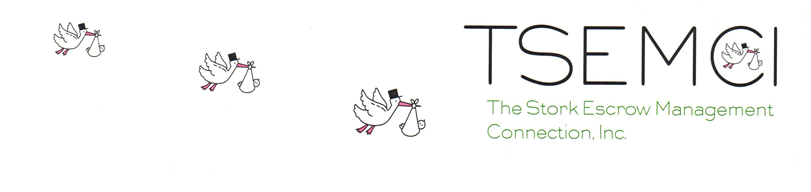 Change of Address FormGestational Surrogate’s Name:Agency:Old Address:New Address:New Address Effective as of:  ____________________________, 20____